   Day & Date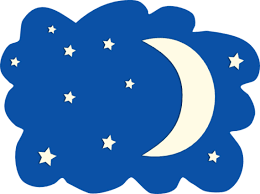 Time	State the time of the action 	ActionWhat is happening now, i.e. pyjamas, tooth brushing, tea, tv, ipad, fell asleep etcFoods/LiquidsBehaviours How is your child responding to the actionWho instigated the action, i.e. child decided to watch TV, mum asked child to brush teethHow long did this lastEnvironmental IssuesAre there any other factors, is this particular action new to routine, illness, visitors, 